				           				 CONCURSO GENERAL  2-G-20SOLICITUD de participación en el Concurso convocado por el Ministerio de Industria, Comercio y Turismo por Resolución de fecha ___________________________________________B.O.E. ___________________DATOS PERSONALESPUESTOS SOLICITADOSDeclaro bajo mi responsabilidad, que conozco expresamente y reúno los requisitos exigidos en la convocatoria para desempeñar el/los puesto/s que solicito y que los datos y las circunstancias que hago constar en el presente anexo son ciertos.Lugar, fecha y firma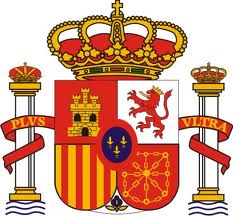 ANEXO IIIN.I.F.Apellidos y Nombre:Domicilio:Localidad:                                                              Provincia:                                                     C.P.:Teléfono de contacto (prefijo):Correo electrónico:Organismo de destino actual:Provincia de destino actual: Autorizo la realización de la consulta al Sistema de Verificación de Datos de Residencia (empadronamiento) de conformidad con lo  establecido en el Anexo V, apartado 3 de la Orden PRE/4008/2006 de 27 de diciembre (BOE 1-1-2007)ORDEN DE PREFERENCIANº  DE ORDEN EN ANEXOS  ANEXOLOCALIDAD DEL PUESTO SOLICITADONIVEL COMPLEMENTO DE DESTINOCOMPLEMENTO ESPECÍFICOPUESTO CONDICIONADO Si no han transcurrido DOS AÑOS desde la toma de posesión del último destino se acoge a la Base ___________, apartado ___Adaptación del puesto de trabajo por discapacidad (BASE _______ )       SI           NO  Tipo de discapacidad:Adaptaciones precisas (resumen):Adaptación del puesto de trabajo por discapacidad (BASE _______ )       SI           NO  Tipo de discapacidad:Adaptaciones precisas (resumen):Adaptación del puesto de trabajo por discapacidad (BASE _______ )       SI           NO  Tipo de discapacidad:Adaptaciones precisas (resumen):Condiciona su petición por convivencia familiar (BASE _________ ) con la del/de la funcionario/a con DNI:       SI           NO  Condiciona su petición por convivencia familiar (BASE _________ ) con la del/de la funcionario/a con DNI:       SI           NO  Condiciona su petición por convivencia familiar (BASE _________ ) con la del/de la funcionario/a con DNI:       SI           NO  Conciliación de la vida personal, familiar, laboral (BASE ________)Conciliación de la vida personal, familiar, laboral (BASE ________)Conciliación de la vida personal, familiar, laboral (BASE ________)Destino previo del cónyuge funcionario/a:           SI           NO  DNI: Localidad:Cuidado de hijo/aSI           NO  Provincia:Localidad:Cuidado de familiar (Incompatible con cuidado de hijo/a)SI           NO  Provincia:Localidad: